An Analysis of English Interference into Indonesian(A Study Towards Pikiran Rakyat Online Newspaper)A Research PaperSubmmitted to the English Department Faculty of Arts and LettersPasundan University Bandung as a Partial Fulfillment of the Requirements for Taking the Bachelor Degree (S-1)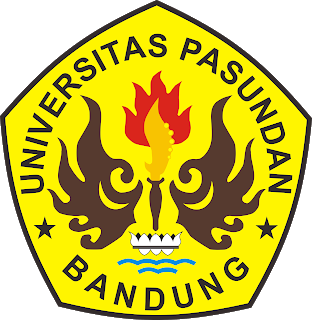 By:Umi Soliha147010060ENGLISH DEPARTMENTFACULTY OF ARTS AND LETTERSPASUNDAN UNIVERSITYBANDUNG2018